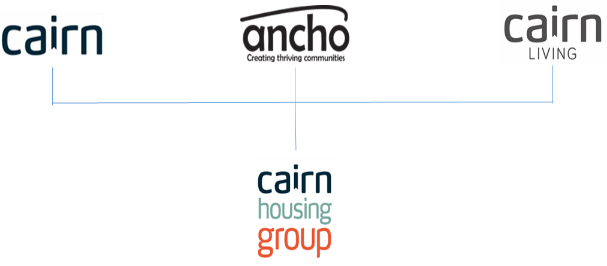 Job Description1.	JOB DETAILS			Job Title: Business Improvement Assistant		Location: Edinburgh 	Team/Directorate: Business Services						Responsible To:	Business Improvement Manager		Responsible For:	N/A2.	JOB PURPOSESupport the Business Improvement team with specific focus on performance reporting, hardware management, end user support and helpdesk. Contribute to the delivery of the Business Improvement strategy and other strategic objectives across the Group.   3.	KEY RESULT AREAS/PRINCIPLE DUTIES AND RESPONSIBILITIESDemonstrate the principles of continuous improvement in all tasks and promote these principles through partnership working with colleagues across the Group to embed continuous improvementCo-ordinate the production and timely delivery of performance information for both Boards and the management teams within the Group to assist in identifying areas for performance improvement and inform the strategic decision-making process. Extract and manipulate data from a variety of sources for the production of regulatory reporting to help the Group to fulfil its regulatory obligationsPromote the effective use of all available business systems and devices to ensure staff have the right tools to support service delivery. Assist the Officers with the deployment and update of mobile working devices to minimise the risk of security breaches.  Assist the officers to provide updates and information for all staff relating to IT and Business Improvement matters via Group communication channels to assist with staff engagement around continuous improvement. Assist the Business Improvement Manager and Officers arrange meetings and to support partnership working across the Group and all locations.Provide effective project admin support to the Business Improvement team to facilitate the delivery of the Business Improvement strategy and achieve Group strategic goals. Monitor and process supplier invoices and billing to assist the Business Improvement Manager with budget control. Contribute to and participate in team meetings to ensure priorities are agreed in order to support the effective delivery of Business Improvement services.3.2   Key Performance IndicatorsAchieve high levels of internal satisfaction with Business Improvement – 9/10Delivery of accurate KPI information within timescale3.3 Key Contacts – Internal & ExternalStaff Members - Cairn Group (All Staff), Cairn Board, ANCHO BoardExternal Partners – TSG, SHN, SFHA, SHR, NetcallExternal Suppliers - O2, Ricoh 3.4	Health & SafetyEnsure that Health and Safety guidelines and fire regulations are strictly adhered toComply with safe working practices as defined by Cairn Housing GroupComplete online training as and when required Take reasonable care for your own health and safety and that of others who may be affected by acts or omissions at workReport any accidents, incidents or near misses as soon as reasonably practicable.3.5 	GeneralBe aware of and adhere to Cairn Housing Group policies at all timesTake part in progress/performance reviews throughout the yearCooperate with other Cairn Housing Group departmentsAttend training courses and complete online training modules as required to meet the requirements of the postTake responsibility for own personal development, seeking out opportunities to learn new skillsUndertake any other duties as requested by management which are reasonably deemed to be within the scope of the role3.6 		OtherApply the Cairn Housing Group values and behaviours to every aspect of the role at all timesPromote and maintain the brand standards of Cairn Housing GroupBusiness Improvement AssistantPerson SpecificationJob Description and Person Specification Agreement:The above job description is not exhaustive but an indication of the duties the post holder may undertake and will be subject to review.Post Holders Signature:					Date:Managers Signature:						Date:CRITERIAESSENTIALDESIRABLEQualifications and specific trainingHND level/other relevant qualification or 3 years relevant experience in a similar business support / reporting roleExperienceExperience within a project team roleExperience within a performance reporting environmentExperience in a continuous improvement environmentExperience of process mappingExperience of records managementExperience of dealing with suppliersKnowledgeKnowledge of continuous improvement and change principlesKnowledge of process mappingKnowledge of project management principlesDetailed knowledge of O365 applications specifically, Excel and PowerpointKnowledge of the Social Housing Sector in ScotlandSkillsExcellent numeracy skillsExcellent verbal and written communication skillsAttention to detail and accuracyLogical approach to problem solvingAbility to prioritise workload, work independently and to strict deadlinesExcellent IT skills, specifically O365, Powerpoint and ExcelAbility to communicate with all members of staffAbility to interpret customer requirementsExperience with reporting and data analysisPersonal attributesConfident, enthusiastic, flexible and adaptableA positive and creative problem-solving analytical thinkerStrong interpersonal skills to build and maintain working relationships and work as part of a teamCustomer and outcome focussedAbility to assesses the importance of objectives, activities and events in relation to organisational goalsAble to maintain high performance levels under pressure and/or oppositionResilient in the face of disappointments, criticism or failuresAbility to plan and organise own use of time effectively to meet deadlines and prioritiesUse initiative to gather information relevant to organisational issues, trendsProactively applies new, job-related skills and approaches to improve service deliveryAdditional requirementsThis role is based in the Edinburgh office but supports the Group and it’s locationsWillingness to travel to other office locations and remote sites and able to occasionally stay away from home overnightThis role is eligible for flexible and home working arrangements as authorised by the BIM. 